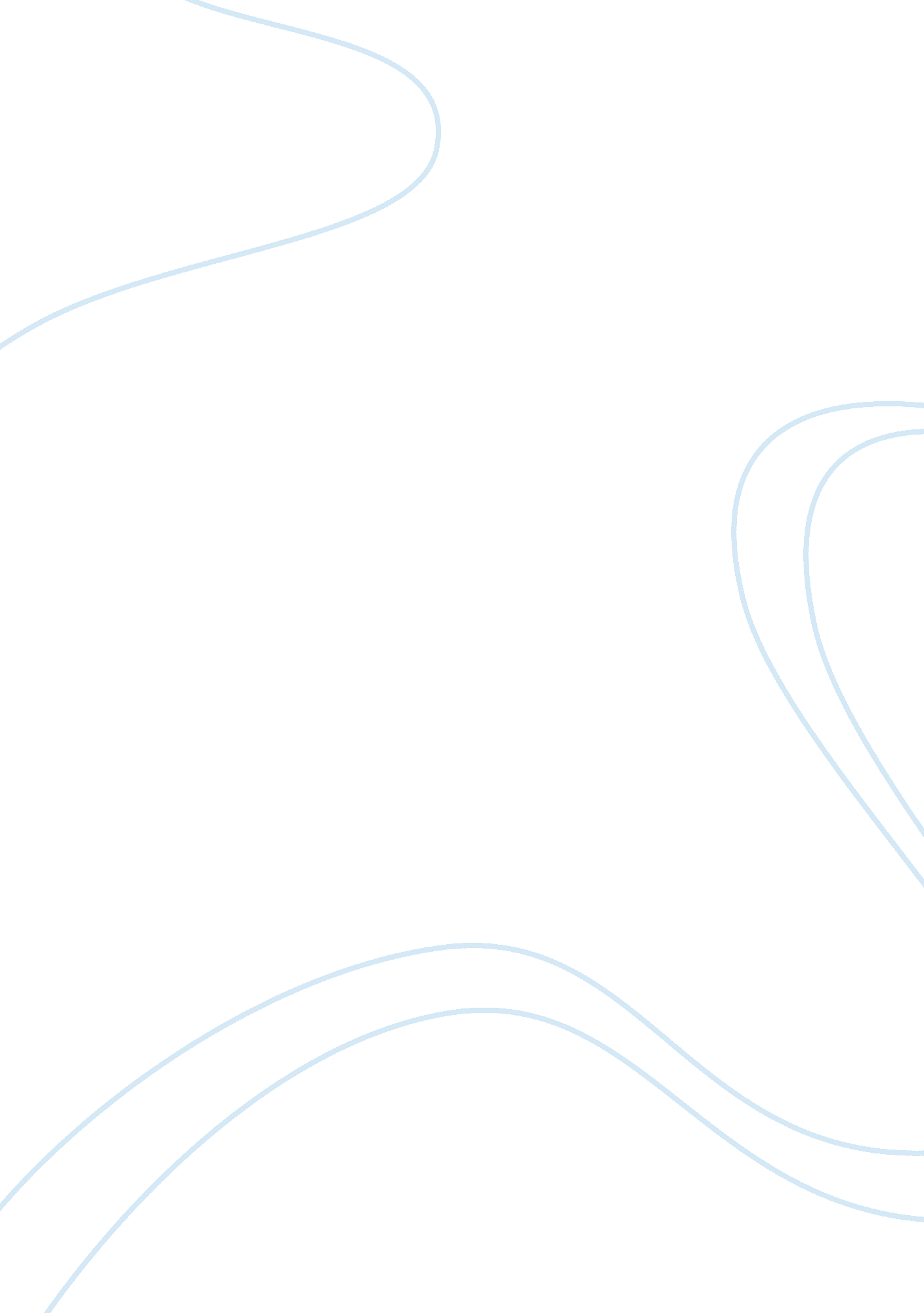 Operations management practices at impressive burger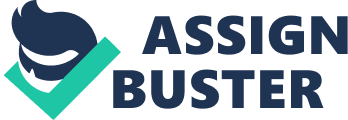 Contents Work Standards and Method of Work Measurement: Every organisation wants a good direction and wants to follow a good concern scheme that could assist in pull offing organisational operations, capablenesss and effectivity. For this purpose employees in organisations should maintain their head unfastened to welcome any alteration in the organisation and maintain organisational civilization to do smooth operations that would ensue into enhanced productiveness and profitableness of organisation. The growing and success of organisation is really the success of employees those who devote their accomplishments, cognition and clip to their work and maintain operations smooth and uninterrupted. Operations direction is concerned with efficiency and effectivity of operation to back up organisational strategic ends and aims. It includes design and operations of a system to guarantee smooth good ‘ s production and services. It is fundamentally planning, scheduling and commanding of activities that change natural stuff to complete goods like wood to bed, cotton to cloth etc. this term usually used for fabricating organisations but in many instances it is being widely used for service sector as good. Actually some theories are developed entirely for services. Definitions of operations direction from few beginnings are as follow: “ The on-going activities of designing, reexamining and utilizing the operating system, to accomplish service end products as determined by the organisation for clients ” ( Wright, 1999 ) . “ Management of transition procedure hat transform inputs such as natural stuff, labour and other resources into end products such as finished goods and services ” ( Richard B. Chase ) . Goal of Operations Manager: The end of operations director is to achieve efficiency I, vitamin E, cut downing cost, clip, attempts and other resources and effectivity utilizing assorted techniques and tools like production planning, budgeting, analysis of quantitative informations, stock list control and programming. Productivity is the step of efficiency which is fundamentally the discrepancy between inputs and end products. Productivity is found by spliting entire end product of goods and services in value by entire input of natural stuff, labour rewards, and other resources or operating expenses used in production. Major Functions of Operations Manager: Following are the major maps of operations directors in pattern, Purchase direction. Management control and organizing map. Productions management- goods & A ; services Quality direction Inventory direction Logistics & A ; transport direction Facilities direction Configuration management-keeping the systems of organisation up-to-date Dispatch & A ; distribution All operations maps work in co-ordinated manner for set uping an efficient OM in the organisation. Competitive Precedences of Operational Manager: Operationss directors are chiefly concerned to guarantee smooth operations of organisations. Operations direction include following top of the list competitory precedences, Quality: Quality of merchandise or service should hold characteristics like high public presentation, consistent quality and added characteristics. Cost: Cost of operations should be low. Time: Delivery of merchandise must be on clip, processes involve in production and offering services must be fast and speedy. Flexibility: There should be flexibleness in merchandise and service like offer customization of merchandise and alteration in volume of production etc. Production Schemes: There are three types of production schemes. All three schemes are discussed holla, Make to Stock: By utilizing this production scheme house bring forth big volume of standard merchandises to run into demand of peculiar merchandise on footing of their gross revenues prognosis. Assemble to Order: By utilizing this scheme houses produce merchandise as per order of client. Raw stuff is readily available but merely necessitate to be assembled as order range to them. For illustration when a bike is purchased they seller at the topographic point assemble purchased bike. Make to Order: Exploitation this scheme houses produce merchandise as order of client ranges and harmonizing to the customization specification given by the client. For illustration jewelry makers manufacture jewellery on footing of specification given by clients and some eating houses usually fast nutrient eating house make repast as per specification of client. Introduction to Company: Impressive Burgers was established 10 old ages ago with the end of supplying fast take away nutrient to their clients rapidly and of a higher quality to that of their challengers. Each eating house offered a simple bill of fare construction with a pick of six set repast options. 1. Burger, Chips & A ; Soft Drink 2. Cheeseburger, Chips & A ; Soft Drink 3. Chicken Burger, Chips & A ; Soft Drink 4. Vegetarian Burger, Chips & A ; Soft Drink Customers were offered a pick of size of each repast: Regular, Medium or Large. The size of the french friess and drinks parts varied but the Burger size remained the same. Using this format they were able to function each client their order within 4 proceedingss from a ordination at the boulder clay to having their complete order to take away. The company has grown to a concatenation of restaurant operations and the direction introduced a figure of alterations to the format 12 months ago in an attempt to increase each concern at each eating houses. The bill of fare options were increased by farther three options: 5. Chicken Nuggets, Chips & A ; Soft Drink 6. Chicken Salad, Garlic Bread, & A ; Soft Drink 7. Hot Dog, Chips & A ; Soft Drink In add-on to these set bill of fare add-ons the company besides offered the option of altering the french friess option on the set repasts for either a Side Salad or for Potato Wedges. The eating houses themselves have non changed and the figure of staff and machinery has remained at the same degrees before the bill of fare alterations. Overview of the Problem: Since these alterations were implemented there has been a dramatic addition in turnover and the figure of clients that are sing each of their eating houses. However, overall net income has declined dramatically over the last 12 months. Serving times besides have increased dramatically and it now takes an norm of 9 proceedingss for a client to be served and the figure of client ailments has increased. The chief ailments include ill-mannered and agitated staff and incorrect or uncomplete orders. The entire value of stock held at each eating house has increased by an norm of 20 % and waste has dramatically increased. Critical Evaluation of Impressive Burgers ‘ Approach: Every concern wants to turn and convey alterations to pull new clients and retaining bing clients. Initially on takeout the Impressive Burgers was offering four picks to their clients 1. Burger, Chips & A ; Soft Drink 2. Cheeseburger, Chips & A ; Soft Drink 3. Chicken Burger, Chips & A ; Soft Drink 4. Vegetarian Burger, Chips & A ; Soft Drink There were three picks for the size of repast like little medium and big but really it merely affects the size of french friess and drink, though the size of Burger remains same. In every fast nutrient people want to acquire their order in minimal clip. So harmonizing to this bill of fare Impressive Burger was able to present repast on takeout in merely four proceedingss from puting order. What happened really, Impressive Burger expanded their concern by opening new takeouts that automatically increase the overall gross revenues. Because earlier they were functioning in one market country but now they are functioning in several market countries, so it is obvious to derive addition in overall sale. Suppose ab initio Impressive Burger ‘ s sale was 1000 repasts per twenty-four hours in one market country. Afterwards Impressive Burger if addition 200 repasts per twenty-four hours from each 2 new takeouts so overall gross revenues will increase to 1400. In the same manner they found dramatic addition in turnover. Here one thing is of import to see that no uncertainty overall gross revenues is increasing but mean gross revenues of each takeout has decreased. Earlier client from other market countries may besides used to put order at first take away. But after opening new takeouts in other countries client may utilize to travel takeaway I their ain market country. So it will decidedly diminish the gross revenues of first takeout excessively. Furthermore Impressive Burger introduced some new repasts to pull clients and added three more repasts in their bill of fare 5. Chicken Nuggets, Chips & A ; Soft Drink 6. Chicken Salad, Garlic Bread, & A ; Soft Drink 7. Hot Dog, Chips & A ; Soft Drink With the addition in picks of repasts the exercise require to function an order will besides increase that would necessitate more human resource to pull off or the clip of bringing will increase if human resource remain changeless. Furthermore Impressive Burger besides offered the option of altering the french friess option on the set repasts for either a Side Salad or for Potato Wedges. That besides played a critical function to burdensome the exercise and clip required for bringing of repast to client. Here 2nd thing to see is that the Impressive Burger has increased its scope of repast and is offering customization to their clients but there is non alteration in human resource and eating house equipments. That is really indispensable to maintain operations smooth with the alterations in bill of fare. That ‘ s why serving clip besides dramatically increased from 4 proceedingss to 9 proceedingss. Human resource was limited so operations were non smooth and ailments were increasing approximately ill-mannered behaviour of staff because they were messed up with over burdened exercise. So they were non able to recognize clients decently. As there was assorted picks of alteration for clients so staff was acquiring confuse about what alterations are ordered with which repast. Reasons behind Problems: Problems the Impressive Burger is confronting are, declined in overall net income over the last 12 months, dramatic addition in functioning times it now takes an norm of 9 proceedingss for a client to be served and the figure of client ailments has increased that include ill-mannered and agitated staff and incorrect or uncomplete orders. Furthermore entire value of stock held at each eating house has increased by an norm of 20 % and waste has dramatically increased. The critical ground I found is the deficit of human resource and equipments needed to do repast. As there is addition in meal picks that increased from 4 to 7, that finally require more staff to maintain operations smooth. But we find no alteration in figure of staff. Furthermore for frying nuggets, doing salad and hot Canis familiariss staff needs more equipment. But there is non alteration in equipments of eating house. That ‘ s why serving clip increased. Resource remained changeless and production additions that messed up all operations and in consequence ailments increased. Reason behind wastage of stuff is really clear. Customers are doing ailments for wrong orders. So the stuff that is used in wrong order bringing is wastage for the eating house. Second the stuff which is mishandled during messed up operations is besides a beginning of addition in wastage. On the other side the entire value of stock held at each eating house increased by an norm of 20 % is due to incorrect anticipations of director. For doing order of supplies we must see the mean sale of every takeout individually. Suggestions to Rectify the Problems: 1 – Pull offing Capacity: Capacity is the maximal end product ( merchandise or services ) that can be produced from a given resources and environment. Capacity direction to understand the maximal end product from given resources is really indispensable to acquire desire consequences. Organizations manage their resources to run into the needed capacity harmonizing to their desire and gross revenues forecast. It should non be really high that would do of wastage of resources and it should non be really low that would do of deficit or resources. In our instance of Impressive Burger the resources were really short as comparison to workload. That was a large job of lessening in quality of processing and order fulfilment. Capacity Measurement: Capacity is measured in term of entire end product can be produce utilizing given resources. Like earlier Impressive Burger had capacity of presenting 4 types of repasts with minor size alterations with in 4 proceedingss. Subsequently the picks addition for clients every bit good as the customization involved that needed more resources to maintain procedures smooth. But there was non alteration in resources at all. Capacity Use: It must be in observation of production director that how expeditiously the capacity of given resources is being utilized. Whether there is demand of more resources to maintain procedures smooth or our resources are non utilised. Capacity measuring is critical tool to cut down cost by extinguishing idle resources every bit good as can heighten operations by seting more resources if deficit identified. To mensurate capacity use expression is, Capacity Utilization = Average Output X 100 Entire Capacity 2 – Pull offing Inventories: A program to run into the gross revenues volume and client ‘ s demands is composed of capacity, work force and stock lists. So managing stock lists is besides indispensable to extinguish jobs that may originate during processing. Inventory direction rhythm includes five stairss get downing with acquisition of natural stuff, storage, transition into semi finished and finished goods, once more storage, and eventually distribution of merchandises to the client. Demand and Sale Forecast: It is really indispensable to calculate demand or demand of stock lists in nest period. It depends upon the analysis of past gross revenues form. Seasonal excess gross revenues are besides kept in position to topographic point order for stock list. Inventory Measurement: During treating we need to detect the degree of stock lists available in stock. It is besides of import to order for supplies as degree range to threshold and do certain a minimal balance to stock all the clip to cover the market or run into the demand. Inventory Transporting Cost: It includes insurance, revenue enhancement and care cost like icebox, cleaning supplies etc. as long stock list will be preserved in your warehouse as much cost you have to pay for it. This is the instance with Impressive Burger. Their stock value increased by 20 % that is finally doing cost for them. FIFO/LIFO: LIFO suggests which stock list come last must travel out foremost while FIFO suggests which stock list comes foremost must travel out foremost. FIFO technique is suited for eating house concern. Because as long nutrient points will stay in stock their quality and gustatory sensation will diminish. Acquisition of Raw Material: Recognition of demand by the production section. Assessment and blessing of procurance by the direction. The purchase section discoveries and selects the providers ( on the standard to provide choice stuffs at an economical monetary value and agreed bringing agenda and payment footings ) . Placing the order. Tacking the order. Receiving the order. Measuring the desired quality and characteristics as agreed upon with the provider. Inventory Management Schemes: There are three common schemes for stock list direction. Lead Scheme: Harmonizing to this scheme houses maintain stock lists in stock little more than their forecasted demand for a period of clip. So they can sale surplus if demand addition than the estimated sale due to excess ordinary sale growing, seasonal impact or any other ground. Like if gross revenues addition in take away still they have some excess stock lists to function more orders than forecasted. Lag Scheme: Harmonizing to this scheme houses maintain stock lists precisely as forecasted on old gross revenues form. If in any clip period noticeable growing in gross revenues happens, so in such status eating house will be out of stock that is the large disadvantage of this scheme and you can lose your client. Tracking Scheme: Harmonizing to this scheme houses keep an oculus on available stock lists and gross revenues form. As they feel need of new supplies they make an order for supplies. It can be implemented if provider is ready to present supplies immediately. But in our scenario supplies are delivered one time in every other hebdomad. So it is non applicable. Impact of Inventory on Profitableness: Firms usually keep stock lists in stock that is adequate to run into the demand and small excess sale in seasonal period to carry through extraordinary demand. On the other side excess stock lists will barricade the investing of concern in stock lists and will prolong loss or generate less net income on investing. 3 – Procedure Management: Process direction is critical component to pull off by any organisation. The productiveness and effectivity of organisation is depends upon the operations and procedures involve in fabrication and offering services. Process direction is the best choice of inputs, operations, work flow and techniques to change over input stuff into end product like any concluding merchandise or service. When Process Management Decisions are needed? Decisions sing procedure direction are needed in following state of affairss, The new concern or merchandise is launched. The quality of the merchandise seems unequal. Rivals have threatened by presenting new engineering. The demand for the merchandise is diminishing. Making significant alterations or betterments in merchandise seems indispensable. The cost or handiness of input has been changed. Major Decisions in Process Management: There are three major determinations are needed to do in procedure direction. Process Management: It can besides farther divided into four picks, Job Shop: It is type of processing in which houses produce little measure of merchandise but in broad scope. Batch Processing: In this sort of processing houses produce merchandise on footing of some standard methods or procedures but produce comparatively big capacity than Job Shop. Line / Repetitive Processing: Exploitation this processing type houses produce a big sum of merchandises. Continuous Production: These types of houses produce high volume of merchandises in bulk measure as comparison to other processing types. Resource Flexibility: Here organisations decide the capacity of human resource they needed. What kind of their accomplishments are required for processing. Furthermore determination is made about production unit whether general purpose unit is required or a specific purpose unit is needed. General purpose treating unit can bring forth merchandises in high volume while specific purpose processing unit can bring forth two or three specific nature of merchandises. Customer Engagement: Here organisations decide the manner they are supposed to function their client. Whether they will offer client services or self services like normally in pattern in fast nutrient eating houses. Whether the merchandise will custom-make or non and what location will be for bringing. Like at the door of client or non. As many eating houses offer place bringing. Workforce Management: Workforce drama critical function in smooth operations and procedures. Workforce is one of the cardinal elements to better operations of any organisation. It is non an easy undertaking to make. But you can non disregard it. If your employees are willing to execute their undertaking expeditiously and efficaciously, your operations will stay smooth. But if your employees are paying their connotation to work, it can bring forth unsavory consequences for your organisation. Training and Development: Training maintain employee on path to thrive end products. Training is fundamentally a planned attempt to ease the acquisition of occupation related cognition, accomplishments and behaviour by employees. Training can be of any undermentioned three manners. On the occupation preparation Distance acquisition or E-Learning Classroom and traditional workshop The aim of preparation is to better single public presentation to work in an environment utilizing given resources and established accomplishments. Training is given by senior director or external professional trainer, who imparts basic accomplishments in workers compulsory to make the occupation right. Impressive Burger needs on occupation preparation for their employees to work more expeditiously to diminish the bringing clip. An on-the-job preparation construct grooms basic accomplishments in labor-force. Development is an advanced preparation to farther nourish and Polish worker ‘ s accomplishments. Job Design: It specifies a occupation ‘ s contents, a set of responsibilities and duties to make the occupation ( called occupation analysis ) and an employee ‘ s accomplishments, making, experience, specialisation, and developing needed to execute the occupation ( called occupation specification ) . Some of the techniques to heighten the range of occupation in Impressive Burger and achieve greater public presentation are as follow, Job Specialization: A occupation with specialised nature of work required fewer undertakings to execute, repeat of work, high quality and great efficiency. For case in our scenario we can delegate specialised occupations to each employee to do operation efficient. If an employee working on boulder clay, he keep working on boulder clay for longer period of clip to increase efficiency and truth of undertaking. Job Enlargement: It is techniques used to increase duties of an employee to get the better of the deficit of employees. For illustration if an employee is working a supply station in eating house so he besides do packing of repast and so present to client at takeout booth. Job Rotation: This allows the workers to interchange occupations on occasion with the permission of the supervisors, which adds in their accomplishments degree and reduces ennui. But the workers should be capable to execute the occupation with about the same degree of efficiency. This occupation design technique enhances accomplishments of employees working in organisations and they can work for any other employee in his absence to maintain operations smooth. For illustration if an employee can work expeditiously on boulder clay so he must travel to other station like in kitchen for doing repast or at supply for packing and presenting repast to client. Job Enrichment: This allows workers to hold a greater control and duty of an full system, instead a specific operation by cut downing the figure of supervisors. It is besides called employee authorization or self-managing squads. It besides enhances employees ‘ accomplishments degree and reduces ennui. For case, the chef and his squad in a eating house aid each other in finishing the day-to-day procedure by buying the ingredients, cutting, cleaning and cooking nutrient, eating house care, and eventually functioning the repasts. Work Standards and Method of Work Measurement: A work criterion is step of work efficiency or a public presentation end, in which a worker performs a undertaking in a prearranged mode in a preset clip and normal attempt. The techniques of work measuring are to analyze the public presentation of each undertaking by a sample group of trained workers and to enter the start and finish clip on a stop watch and so, develop a general criterion of clip and attempts for an norm trained work to finish a certain procedure, which may be, fixing pizza in a fast nutrient eating house in two proceedingss. Using such technique Impressive Burger can put a criterion of public presentation for employees on each working station like boulder clay, supply and kitchen and in this manner they can easy calculate the figure of employees they need to execute customization in repasts as per orders guaranting bringing of repast in merely 4 proceedingss that is really necessary for fast nutrient eating house. Actually less clip is important phenomena behind success of fast nutrient eating houses. 